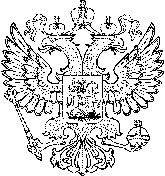 Федеральное государственное образовательное бюджетное учреждение высшего образования«Финансовый университет при Правительстве Российской  Федерации» (Финуниверситет) Тульский филиал Финуниверситета27 июня 2023 г. 14-00 									304 ауд.Проект  повестки  дня1. Конкурсные делаДокладывает Кузнецов Г.В.2. Об итогах выполнения индивидуальных планов преподавателями в 2022/2023 учебном году  Докладывает Назырова Е.А.3.  О работе Ученого совета филиала в 2022/2023 учебном  году Докладывает Кузнецов Г.В.4. О ходе реализации решений Ученого совета Тульского филиала Финуниверситета за 2022/2023 уч. год  Докладывает Бушинская Т.В.5. Разное5.1. Об одобрении программ повышения квалификацииДокладывает Зотова О.И.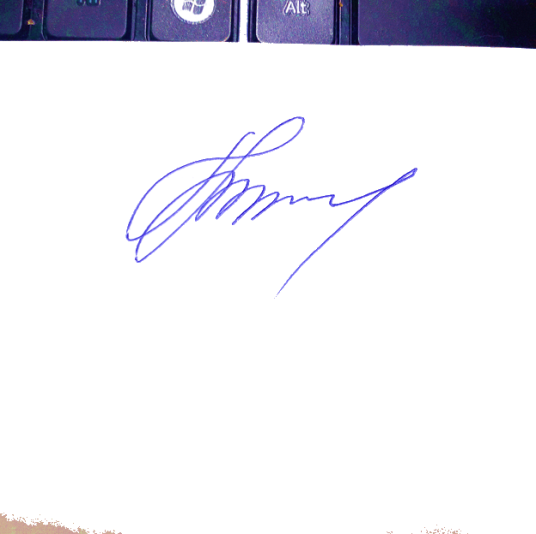 Секретарь Ученого совета 			Т.В. Бушинская